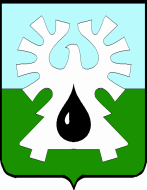  ГОРОДСКОЙ ОКРУГ УРАЙ ХАНТЫ-МАНСИЙСКОГО АВТОНОМНОГО ОКРУГА - ЮГРЫДУМА ГОРОДА УРАЙРЕШЕНИЕот 24 марта 2022 года                                                                                      №31О внесении изменений в решение Думы города Урай «О порядке, размерах и условиях предоставления гарантий лицам, замещающим муниципальные должности на постоянной основе в городе Урай»Рассмотрев представленный главой города Урай проект решения Думы города Урай «О внесении изменений в решение Думы города Урай «О порядке, размерах и условиях предоставления гарантий лицам, замещающим муниципальные должности на постоянной основе в городе Урай», на основании пункта 1 статьи 43 Устава города Урай, Дума города Урай решила:1. Внести в решение Думы города Урай от 24.11.2011 №93 «О порядке, размерах и условиях предоставления гарантий лицам, замещающим муниципальные должности на постоянной основе в городе Урай» (в редакции решений Думы города Урай от 12.07.2013 №46, от 25.09.2014 №53, от 24.12.2015 №156, от 28.03.2019 №16, от 25.11.2021 №23) изменения, заменив в пункте 1.2 цифры «3250», «1785» соответственно цифрами «3650», «2006».2. Настоящее решение вступает в силу после его официального опубликования в газете «Знамя».Председатель Думы города Урай                 Глава города Урай _______________А.В.Величко______________ Т. Р. Закирзянов29 марта 2022 года